Rotary Clubs of Carroll County Present the 2016Sat. Oct. 1, 12-8Sun, Oct. 2, 12-6Danele Shipley Memorial Arena706 Agriculture Center Drive Westminster, MD 21157Brought to you by the following Carroll County Rotary Clubs:Bonds Meadow Mount AirySykesville-South Carroll WestminsterVendor Registration Form$175 – Earlybird  - register and submit payment by  07/31/2016$200 – Standard – register and submit payment after  07/31/2016 All Vendors are requested to donate a silent auction item valued at  $50NAME OF BUSINESS:	 	  NAME OF PRIMARY CONTACT:     	  TITLE:MAILING ADDRESS:	 	TELEPHONE: E-MAIL:Silent Auction Item:WHAT WILL YOUR VENDOR BOOTH OFFER: (CIRCLE ALL THAT  APPLY)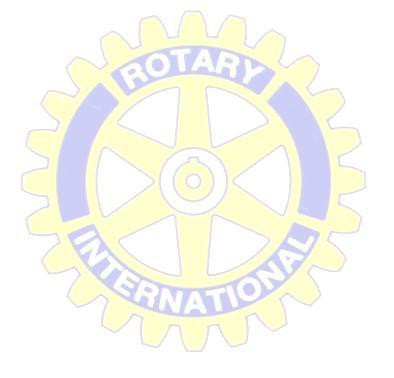 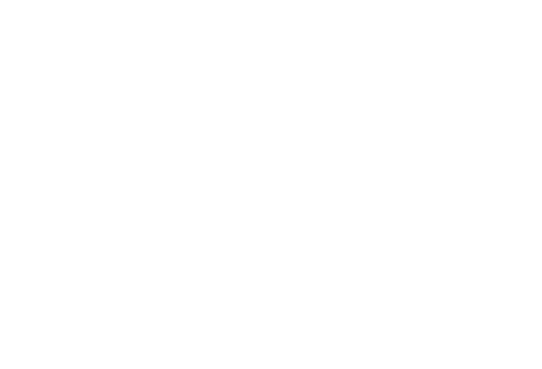 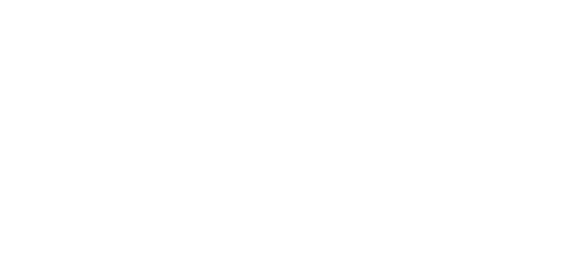 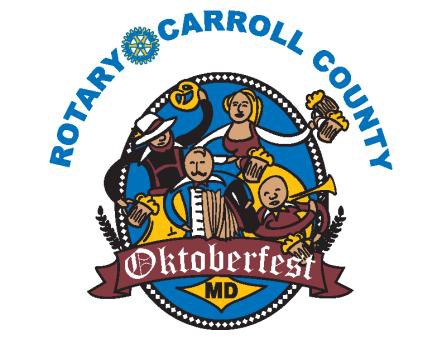 APPAREL & ACCESSORIES	ARTS & CRAFTS	PRODUCTS  & HOUSEWARES HEALTH & BEAUTY		NON-PEPSI AND NON-ALCOHOLIC  DRINKS*OTHER:  	IF YOU ARE OFFERING BEVERAGES OR FOODS, PLEASE TELL US WHAT YOU WILL OFFER:*Danele Shipley Memorial Arena has an exclusive vendor agreement with Pepsi of Frederick. Only Pepsi of Frederick may offer Pepsi products.Vendor Registration Form continuedWHAT ARE YOUR VENDOR BOOTH NEEDS: (CIRCLE ALL THAT APPLY AND INDICATE   QUANTITY)8 FT TABLES	QUANTITY:		CHAIRS	QUANTITY:  	 	ACCESS TO ELETRICAL OUTLET 	ACCESS TO WATER HOOK-UPVENDOR REQUIREMENTS & BENEFITS:CANCELLATION AND RETURN OF REGISTRATION FEE WILL BE HONORED THROUGH AUGUST 1, 2016 IF SPACE IS RE-SOLDIF REGISTERED BY AUGUST 1, 2016 YOUR COMPANY WILL BE LISTED ON OUR WEBSITEVENDOR BOOTH MUST BE MANNED AT ALL TIMESVENDOR IS RESPONSIBLE FOR PROVIDING ALL OTHER SUPPLIESVENDOR IS RESPONSIBLE FOR PROVIDING THEIR OWN STAFF/VOLUNTEER SUPPORTVENDOR MUST COMMIT TO DURATION OF EVENT (VENDOR BOOTH ONLY)VENDOR MUST SUBMIT REGISTRATION FORM AND $200.00 FEE NO LATER THAN SEPTEMBER 1, 2016VENDOR MUST SUPPLY A PRODUCT OR GIFT CARD VALUED AT $50.00 OR HIGHER FOR SILENT AUCTION (VENDOR BOOTH ONLY)VENDOR WILL RECEIVE 5 COMPLIMENTRY TICKETS TO EVENTVENDOR MUST SUBMIT CARROLL COUNTY FOOD PERMIT BY SEPTEMBER 20, 2016VENDOR WILL RECEIVE LISTING ON ONLINE AND PRINTED MARKETING MATERIALS ALL VENDOR SET-UP & BREAK DOWN REQUIREMENTS:ALL VENDOR SPACES ARE 10X10VENDOR MUST PARK IN DESIGNATED LOTVENDOR WILL HAVE ACCESS TO SHIPLEY ARENA ON SEPTEMBER 30, 2016 BEGINNING AT 2 PMVENDOR BOOTH MUST CLEAR SHIPLEY ARENA ON OCTOBER 2, 2016 BY 8 PMCheck Included	(please make checks out to Sykesville Rotary Foundation. Specify “Oktoberfest” in Memo Line.)carrollrotaryoktoberfest@gmail.comSykesville-South Carroll Rotary Club, PO Box 1213 Sykesville, MD 21784 Phone: 443-244-7799	Fax: 443-276-6814